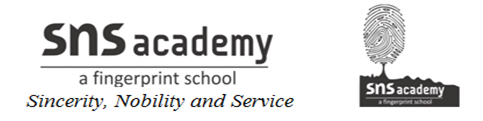 Let’s compare the two number systems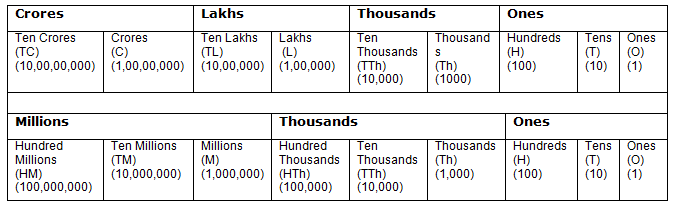 From above comparison we observe that100 thousands = 1 lakh1 million = 10 lakhs10 millions = 1 crore100 millions= 10 crores